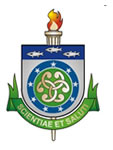 UNIVERSIDADE ESTADUAL DE CIÊNCIAS DA SAÚDE DE ALAGOAS Campus Governador Lamenha Filho Rua Jorge de Lima, 113, Trapiche da Barra, CEP 57.010.382 , Maceió / AlagoasPRÓ-REITORIA DE EXTENSÃOCHAMADA Nº 03/2015PROCESSO DE SELEÇÃO DO PROGRAMA TERAPIA VASCULAR E ASSISTÊNCIA AO AMPUTADO A Pró-reitoria de Extensão torna pública a Chamada Nº 03/2015 relacionadas as inscrições para o processo de seleção e matrícula dos alunos da UNCISAL para o Programa TERAPIA VASCULAR E ASSISTÊNCIA AO AMPUTADO  no ano de 2015/2016, observando os seguintes aspectos:I. Das Disposições Preliminares1. O Processo de Seleção realizar-se-á sob a responsabilidade da Pró-Reitoria de Extensão por meio da Coordenação do Programa TERAPIA VASCULAR E ASSISTÊNCIA AO AMPUTADO.2. O Processo de Seleção destina-se ao provimento de 10 (dez) vagas para alunos dos cursos de graduação de FisioterapiaII- Resumo do Programa TERAPIA VASCULAR E ASSISTÊNCIA AO AMPUTADOTrata-se de um programa que visa promover ASSISTÊNCIA FISIOTERAPEUTICA a portadores de doenças vasculares e/ou com amputações.III. Dos Requisitos para Participação no Programa Terapia vascular e assistência ao amputado/ 2015O candidato deve ser aluno do 3º ou 4º anos (ou a partir do 5º período) do curso de Fisioterapia (UNCISAL ou outras IES).Ter disponibilidade de 6 horas semanais, sendo: 4 horas de atividades práticas e 2 horas no planejamento (de acordo com a tabela de horários disponíveis a qual deverá ser entregue no ato da inscrição).IV– Das Inscrições1. A inscrição do candidato implicará no conhecimento e na tácita aceitação das condições estabelecidas nesta Chamada, em relação às quais não poderá alegar desconhecimento.2. As inscrições ficarão abertas no período de18/05/2015 a 21/05/2015, na Pró-Reitoria de Extensão da UNCISAL, de segunda a quinta-feira (das 08h ás 12h);3. Para inscrever-se, o candidato deverá, no período das inscrições:3.1. Apresentar-se na Pró-Reitoria de Extensão da UNCISAL, situada à Rua Jorge de Lima, 113, Trapiche, Maceió-AL, CEP 57010-382 (3º andar do Prédio da UNCISAL), munido dos seguintes documentos:Carteira de Identidade (RG) – XeroxFormulário de Inscrição, devidamente preenchido e assinado;Comprovante de matrícula da IES no ano de 2015;Tabela de horários disponíveis (de acordo com o item III.2)V - Da SeleçãoSerá realizada entrevista, no ambulatório de Fisioterapia da UNCISAL no dia 22/05/2015, as 11:00hVI. Da Divulgação do ResultadoO resultado do Processo de Seleção será divulgado no dia 27/05/2015, no mural da Pró-Reitoria de Extensão e no site www.uncisal.edu.br/proex VII. Das Disposições Finais1.A emissão do certificado será correspondente às horas de participação do aluno no Programa TERAPIA VASCULAR E ASSISTÊNCIA AO AMPUTADO, mediante as listas de freqüências e relatórios de atividades .2 Critérios de avaliação discente, determinados pelos coordenadores do programa, explicitados na data da entrevista, serão levados em consideração na emissão dos certificados.CRONOGRAMA       Datas					     eventos     18/05/2015  			           Abertura das Inscrições     21/05/2015		           	Encerramento das Inscrições     22/05/2015 (11:00h)                                       Entrevista     27/05/2015	                       	Divulgação do resultado da seleçãoInformações: Telefone: (82) 3315-6725 PROEXT/UNCISAL; Site: www.uncisal.edu.br/proex 